Publicado en  el 17/09/2014 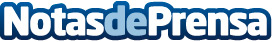 IBM populariza la analítica predictiva con Watson AnalyticsHaciendo el mayor anuncio de la última década en el área de analítica, IBM (NYSE: IBM) ha presentado hoy Watson Analytics, un servicio innovador que utiliza la tecnología cognitiva y el reconocimiento del lenguaje natural. Datos de contacto:IBMNota de prensa publicada en: https://www.notasdeprensa.es/ibm-populariza-la-analitica-predictiva-con_1 Categorias: Telecomunicaciones E-Commerce Innovación Tecnológica http://www.notasdeprensa.es